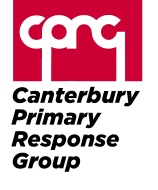 TAX INVOICEIf possible, please attach printed confirmation of the bank account number.Accounting Code: 7333-01 – Kaikoura EarthquakeDate: To:Attn: Deborah CallahanKaikoura Earthquake ResponsePegasus Health (Charitable) LtdPO Box 741ChristchurchFor:GST Number:For:Professional Services  - North Canterbury/Kaikoura Earthquake Support StaffHours Claimed: Rate: $_____/hr (excl GST) = On Call: $____/session (excl GST) x ____ sessionsMileage/Travel/Accommodation:SUBTOTALGST 15%TOTAL (incl. GST)Please pay into the following bank account: 